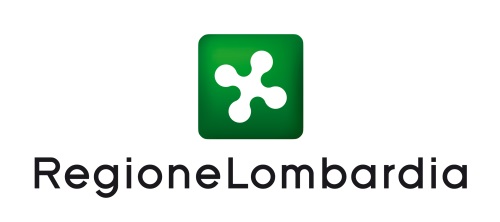 Signor Presidente della Regione LombardiaPiazza Città di Lombardia, 120124 MILANOPREMIO ROSA CAMUNA Modulo per proposta di candidaturaLa proposta di candidatura deve essere presentata esclusivamente con il presente modulo. Tutte le sezioni del modulo devono essere obbligatoriamente compilate. Qualora il modulo non fosse interamente compilato, la proposta di candidatura non sarà considerata valida.Il modulo compilato dovrà essere trasmesso alla casella cerimoniale@regione.lombardia.itIl sottoscritto acconsente al trattamento dei dati necessari allo svolgimento dell'istruttoria della domanda di candidatura e a alla loro comunicazione e diffusione ai soggetti indicati nell'informativa in conformità ai disposti del D. Lgs 196 del 30 giugno 2003.Il titolare del trattamento è Regione Lombardia, con sede in Piazza Città di Lombardia n. 1 - 20124 Milano. Il responsabile è il Direttore di Funzione Specialistica Comunicazione ai sensi della d.g.r. n. 44059 del 9 luglio 1999. Al titolare del trattamento Lei potrà rivolgersi per far valere i suoi diritti così come previsto dagli articoli 7 e 8 del d.lgs. n. 196/03.Data		Firma_________________	_________________________DATI PROPONENTECompilare solo i campi corrispondenti alla propria tipologia di proponente.PERSONE FISICHECognome ______________________  Nome __________________________________________Via/Piazza ________________________ Cap_______ Città _________________ Prov ________Telefono _______________________  Cell. ___________________E-mail _________________________IMPRESE, ENTI, ASSOCIAZIONI, FONDAZIONI RESIDENTI, CON SEDE O OPERANTI IN LOMBARDIADenominazione _________________________________________________________________Via/Piazza ________________________  Cap_______ Città _________________ Prov ________Telefono _______________________  Cell. ___________________E-mail _________________________REFERENTE PER ULTERIORI INFORMAZIONI Cognome ______________________  Nome __________________ Telefono _______________________  Cell. ____________________E-mail _________________________CANDIDATO/ACANDIDATO/ADATI RELATIVI AL SOGGETTO CHE VIENE CANDIDATO (persona fisica, impresa, ente, associazione, fondazione residente, con sede o operante in Lombardia)Nome ________________________ Cognome __________________________________________Data di nascita __________________ Luogo di nascita ____________________________________oppure Denominazione _____________________________________________________________Via/Piazza ________________________ Cap_______ Città __________________ Prov _________Telefono _______________________ Cell. ___________________E-mail _________________________CURRICULUM VITAE SINTETICO E MOTIVAZIONE (persona fisica) – MOTIVAZIONE A SOSTEGNO DELLA CANDIDATURA (impresa, ente, associazione, fondazione)Illustrare le attività che più caratterizzano il profilo del/la candidato/a, dell’impresa, ente, associazione, fondazione e i meriti per i quali si propone la candidatura (non superare le 20 righe).___________________________________________________________________________________________________________________________________________________________________________________________________________________________________________________________________________________________________________________________________________________________________________________________________________________________________________________________________________________________________________________________________________________________________________________________________________________________________________________________________________________________________________________________________________________________________________________________________________________________________________________________________________________________________________________________________________________________________________________________________________________________________________________________________________________________________________________________________________________________________________________________________________________________________________________________________________________________________________________________________________________________________________________DATI RELATIVI AL SOGGETTO CHE VIENE CANDIDATO (persona fisica, impresa, ente, associazione, fondazione residente, con sede o operante in Lombardia)Nome ________________________ Cognome __________________________________________Data di nascita __________________ Luogo di nascita ____________________________________oppure Denominazione _____________________________________________________________Via/Piazza ________________________ Cap_______ Città __________________ Prov _________Telefono _______________________ Cell. ___________________E-mail _________________________CURRICULUM VITAE SINTETICO E MOTIVAZIONE (persona fisica) – MOTIVAZIONE A SOSTEGNO DELLA CANDIDATURA (impresa, ente, associazione, fondazione)Illustrare le attività che più caratterizzano il profilo del/la candidato/a, dell’impresa, ente, associazione, fondazione e i meriti per i quali si propone la candidatura (non superare le 20 righe).___________________________________________________________________________________________________________________________________________________________________________________________________________________________________________________________________________________________________________________________________________________________________________________________________________________________________________________________________________________________________________________________________________________________________________________________________________________________________________________________________________________________________________________________________________________________________________________________________________________________________________________________________________________________________________________________________________________________________________________________________________________________________________________________________________________________________________________________________________________________________________________________________________________________________________________________________________________________________________________________________________________________________________________